Техническое задание на прессформы / Technical task for molds1. База пресс-формы имеет твердость от 28HRC. / The mold base has a hardness of 28HRC.2. Формообразующие части закалены до твердости от 47 HRC. / The forming parts are hardened to a hardness of 47 HRC.3. Плиты толкателей имеют направляющие колонки. / The pusher plates have column guides.3. Направляющие колонки, толкатели покрыты износостойким слоем. / The guide columns, pushers are covered with a wear-resistant layer.4. Слайдеры шиберных затворов имеют износостойкий слой. / Slide gate sliders have a wear-resistant layer.6. Каналы охлаждения проходят через матрицу, пуансон и слайдеры, исходя из конструкции на сколько возможно реализовать.  Все детали через которые проходит канал охлаждения изготавливаются из коррозионно стойких сталей. / The cooling channels pass through the die, punch and sliders, based on the design as far as possible. All parts through which the cooling channel passes are made of corrosion-resistant steels.7. Устанавливаются замки для всех линий разъема. / Locks are installed for all parting lines.8. Применяется для неабразивных пластиков. / Suitable for non-abrasive plastics.9. Материал прессформы сталь 45Х или аналог/ Mold material steel 45H or similar (China - 45, 45H, ML45, SM45, ZG310-570, ZGD345-570 or better)10. Гарантированное количество смыканий – более 1 000 000 раз. / The guaranteed number of closings is more than 1,000,000 times.11. Материал впрыска – полиэтилен, полипропилен / Injection material - polyethylene, polypropylene12. Шероховатость конечного изделия Ra 0,63 (ГОСТ 2789-73) / Roughness of the final product Ra 0.63 (GOST 2789-73)13. Наименование термопластавтомата POTENZA PT160 SERIES-II / The name of the injection molding machine POTENZA PT160 SERIES-IIНаименование детали/name of detailКрышка квадратного клапана/ Square valve coverОснование квадратного клапана / Square valve baseРаспорка / SpacerКрышка круглого клапана/ Circle valve coverОснование круглого клапана/ Circle valve baseИзображение детали / Detail picture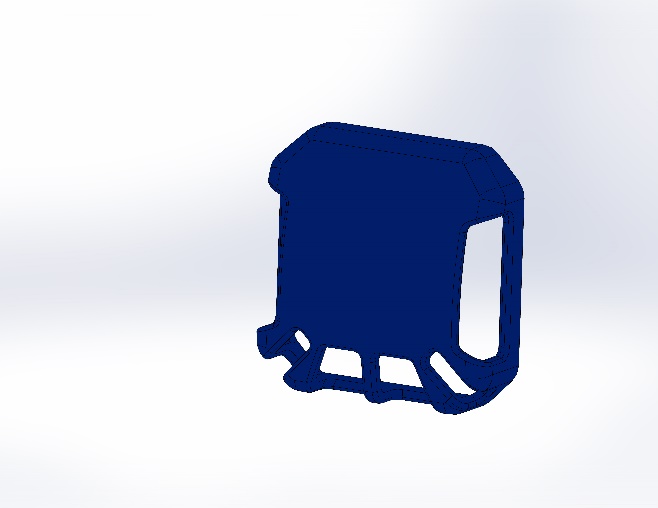 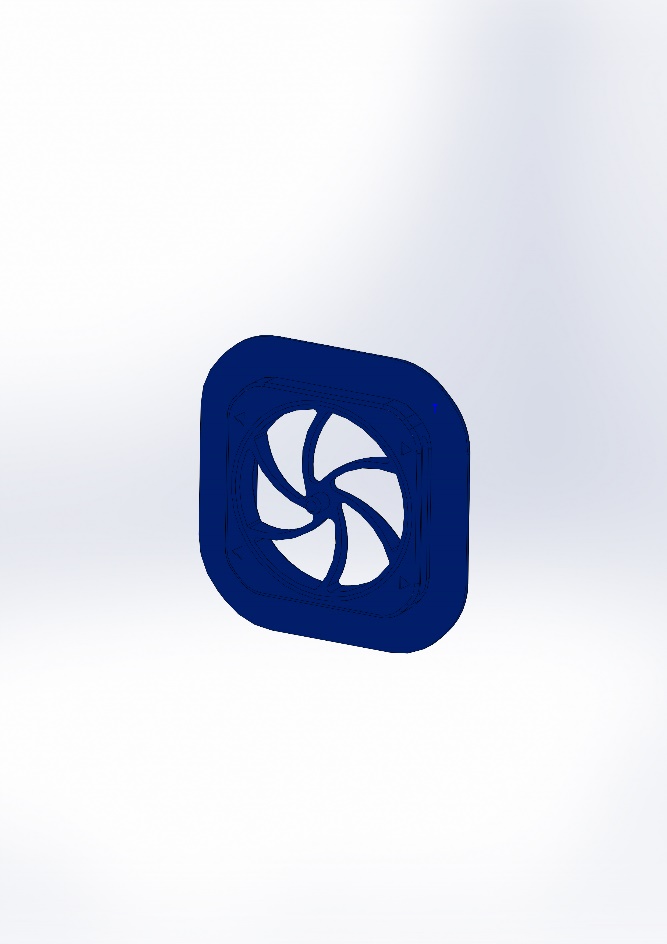 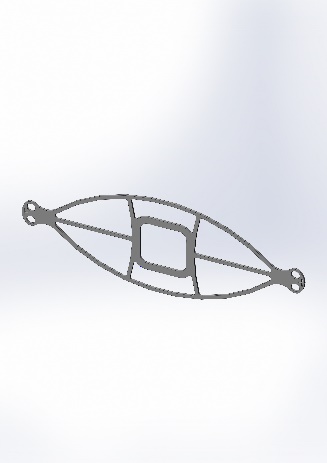 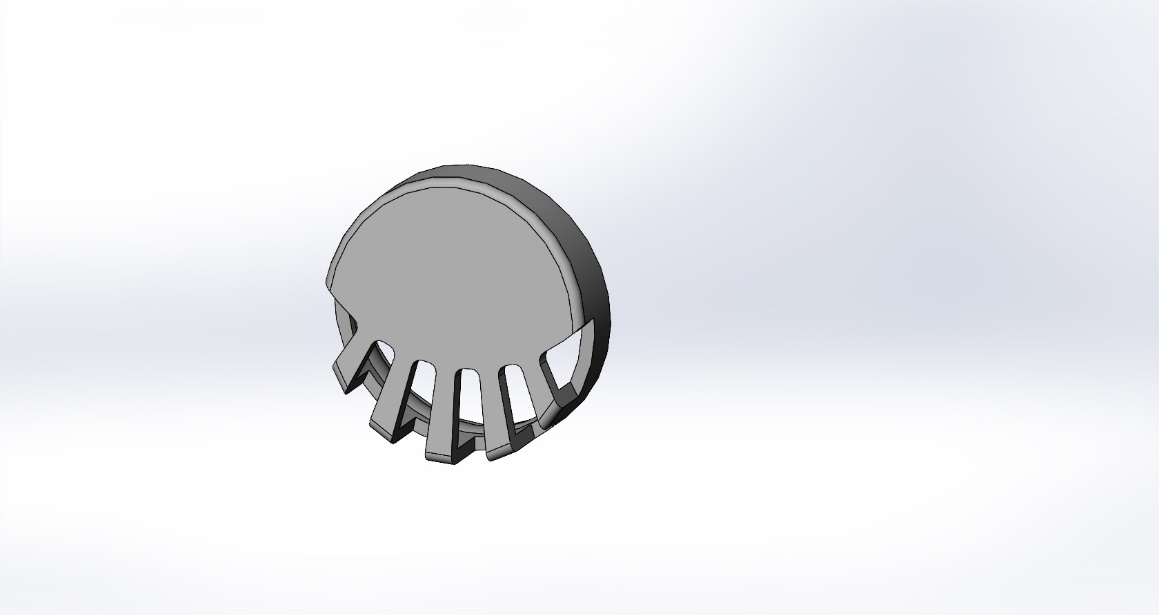 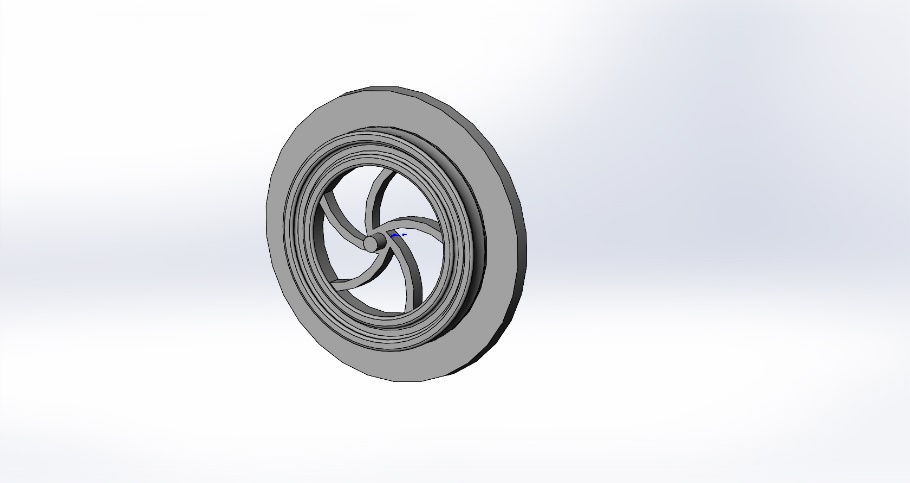 Объем детали, куб. мм. / Part volume, cubic millimeters21642912325015031832Количество гнёзд для отливки в прессформе / Number of cavities for casting in a moldРасчётная производительность деталей в час / Estimated productivity of parts per hourСтоимость прессформы, руб. / Mold cost, USD FOB